  									                     ....  /  .... / 20... TEZ ÇALIŞMASI ORİJİNALLİK RAPORU BEYAN BELGESİ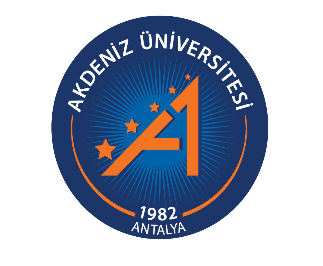 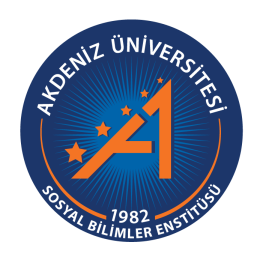 Öğrenci BilgileriÖğrenci BilgileriAdı-SoyadıÖğrenci NumarasıAnabilim DalıProgramıDanışman Öğretim Üyesi BilgileriDanışman Öğretim Üyesi BilgileriUnvanı, Adı-SoyadıYüksek Lisans Tez BaşlığıTurnitin BilgileriTurnitin BilgileriÖdev NumarasıRapor TarihiBenzerlik Oranı Alıntılar hariç: %.….                       Alıntılar dahil: %.....SOSYAL BİLİMLER ENSTİTÜSÜ MÜDÜRLÜĞÜNE,Yukarıda bilgileri bulunan öğrenciye ait tez çalışmasının a) Kapak sayfası, b) Giriş, c) Ana Bölümler ve d) Sonuç kısımlarından oluşan toplam ……. sayfalık kısmına ilişkin olarak Turnitin adlı intihal tespit programından Sosyal Bilimler Enstitüsü Tez Çalışması Orijinallik Raporu Alınması ve Kullanılması Uygulama Esaslarında belirlenen filtrelemeler uygulanarak yukarıdaki detayları verilen ve ekte sunulan rapor alınmıştır.  Danışman tarafından uygun olan seçenek işaretlenmelidir:(  ) Benzerlik oranları belirlenen limitleri aşmıyor ise:Yukarıda yer alan beyanın ve ekte sunulan Tez Çalışması Orijinallik Raporunun doğruluğunu onaylarım.  (  ) Benzerlik oranları belirlenen limitleri aşıyor, ancak tez/dönem projesi danışmanı intihal yapılmadığı kanısında ise:Yukarıda yer alan beyanın ve ekte sunulan Tez Çalışması Orijinallik Raporunun doğruluğunu onaylar ve Uygulama Esaslarında öngörülen yüzdelik sınırlarının aşılmasına karşın, aşağıda belirtilen gerekçe ile intihal yapılmadığı kanısında olduğumu beyan ederim.SOSYAL BİLİMLER ENSTİTÜSÜ MÜDÜRLÜĞÜNE,Yukarıda bilgileri bulunan öğrenciye ait tez çalışmasının a) Kapak sayfası, b) Giriş, c) Ana Bölümler ve d) Sonuç kısımlarından oluşan toplam ……. sayfalık kısmına ilişkin olarak Turnitin adlı intihal tespit programından Sosyal Bilimler Enstitüsü Tez Çalışması Orijinallik Raporu Alınması ve Kullanılması Uygulama Esaslarında belirlenen filtrelemeler uygulanarak yukarıdaki detayları verilen ve ekte sunulan rapor alınmıştır.  Danışman tarafından uygun olan seçenek işaretlenmelidir:(  ) Benzerlik oranları belirlenen limitleri aşmıyor ise:Yukarıda yer alan beyanın ve ekte sunulan Tez Çalışması Orijinallik Raporunun doğruluğunu onaylarım.  (  ) Benzerlik oranları belirlenen limitleri aşıyor, ancak tez/dönem projesi danışmanı intihal yapılmadığı kanısında ise:Yukarıda yer alan beyanın ve ekte sunulan Tez Çalışması Orijinallik Raporunun doğruluğunu onaylar ve Uygulama Esaslarında öngörülen yüzdelik sınırlarının aşılmasına karşın, aşağıda belirtilen gerekçe ile intihal yapılmadığı kanısında olduğumu beyan ederim.Gerekçe:Gerekçe:Benzerlik taraması yukarıda verilen ölçütlere uygun olarak tarafımca yapılmıştır. İlgili tezin orijinallik raporunun uygun olduğunu beyan ederim.		                                                                                                             Danışman Öğretim Üyesi                                                                                                                                                   Unvanı, Adı-Soyadı                                                                                                                             İmzaBenzerlik taraması yukarıda verilen ölçütlere uygun olarak tarafımca yapılmıştır. İlgili tezin orijinallik raporunun uygun olduğunu beyan ederim.		                                                                                                             Danışman Öğretim Üyesi                                                                                                                                                   Unvanı, Adı-Soyadı                                                                                                                             İmza